
ՀԱՅԱՍՏԱՆԻ ՀԱՆՐԱՊԵՏՈՒԹՅԱՆ ԱՐՄԱՎԻՐ ՄԱՐԶԻ ԱՐՄԱՎԻՐ ՀԱՄԱՅՆՔ 
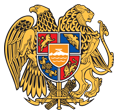 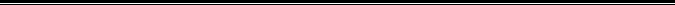 ԱՐՁԱՆԱԳՐՈՒԹՅՈՒՆ N 1
17 հունվարի 2022 թվական

ԱՎԱԳԱՆՈՒ ԱՐՏԱՀԵՐԹ ՆԻՍՏԻՀամայնքի ավագանու նիստին ներկա էին ավագանու 25 անդամներ:Բացակա էին` Հերիքնազ Մկրտչյանը, Արմեն ՇիրվանյանըՆիստը վարում էր համայնքի ղեկավար` Դ. ԽուդաթյանըՆիստը արձանագրում էր ` Ֆ. ՊետրոսյանըԼսեցինՕրակարգը հաստատելու մասին/Զեկ. Դ. Խուդաթյան/Որոշումն ընդունված է. /կցվում է որոշում N 001-Ա/ԼսեցինՀայաստանի Հանրապետության Արմավիրի մարզի Արմավիրի համայնքապետարանի աշխատակազմի կառուցվածքը, աշխատակիցների թվաքանակը, հաստիքացուցակը և պաշտոնային դրույքչափերը հաստատելու մասին:/Զեկ.՝ Ֆ.Պետրոսյան/Որոշումն ընդունված է. /կցվում է որոշում N 002-Ա/ԼսեցինՀամայնքի ղեկավարին կից  խորհրդակցական մարմինների ձևավորման և գործունեության կարգը հաստատելու մասին:/Զեկ.՝ Մ.Կոստանյան/Որոշումն ընդունված է. /կցվում է որոշում N 003-Ա/ԼսեցինՀամայնքում տեղական ինքնակառավարմանը բնակիչների մասնակցության կարգը հաստատելու մասին:/Զեկ.՝ Մ.Կոստանյան/Որոշումն ընդունված է. /կցվում է որոշում N 004-Ա/ԼսեցինՀամայնքում հանրային բաց լսումների (կամ) քննարկումների կազմակերպման և անցկացման կարգը հաստատելու մասին:/Զեկ.՝ Մ.Կոստանյան/Որոշումն ընդունված է. /կցվում է որոշում N 005-Ա/ԼսեցինՀայաստանի Հանրապետության Արմավիրի մարզի Արմավիր համայնքի վարչական տարածքում ընդգրկված գյուղական բնակավայրերում տեղական վճարների գանձման մասին:/Զեկ.՝ Մ.Կոստանյան/Որոշումն ընդունված է. /կցվում է որոշում N 006-Ա/ԼսեցինՕրակարգի թիվ 7-27 հարցերը` համայնքային ոչ առևտրային կազմակերպությունները անվանափոխելու և կանոնադրությունները նոր խմբագրությամբ հաստատելու մասին, զեկուցեց Ա. Դոլինյանը: Ավագանին, քննարկվող յուրաքանչյուր հարցի հետ կապված, միաձայն քվեարկությամբ ընդունեց համապատասխան որոշում (կցվում է` թիվ 007-Ա – 027-Ա որոշումները):ԼսեցինՕրակարգի թիվ 28-48 հարցերը` համայնքային ոչ առևտրային կազմակերպությունների աշխատակիցների թվաքանակը, հաստիքացուցակը և պաշտոնային դրույքաչափերը հաստատելու մասին, զեկուցեց Ա. Դոլինյանը: Ավագանին, քննարկվող յուրաքանչյուր հարցի հետ կապված, միաձայն քվեարկությամբ ընդունեց համապատասխան որոշում (կցվում է` թիվ 028-Ա – 048-Ա որոշումները):ԼսեցինՕրակարգի թիվ 49-52 հարցերը` համայնքային ոչ առևտրային կազմակերպությունները անվանափոխելու և կանոնադրությունները նոր խմբագրությամբ հաստատելու մասին, զեկուցեց Մ. Կոստանյանը: Ավագանին, քննարկվող յուրաքանչյուր հարցի հետ կապված, միաձայն քվեարկությամբ ընդունեց համապատասխան որոշում (կցվում է` թիվ 049-Ա – 052-Ա որոշումները):ԼսեցինՕրակարգի թիվ 53-56 հարցերը` համայնքային ոչ առևտրային կազմակերպությունների աշխատակիցների թվաքանակը, հաստիքացուցակը և պաշտոնային դրույքաչափերը հաստատելու մասին, զեկուցեց Մ. Կոստանյանը: Ավագանին, քննարկվող յուրաքանչյուր հարցի հետ կապված, միաձայն քվեարկությամբ ընդունեց համապատասխան որոշում (կցվում է` թիվ 053-Ա – 056-Ա որոշումները):ՀԱՄԱՅՆՔԻ ՂԵԿԱՎԱՐ`                              Դ. ԽՈՒԴԱԹՅԱՆԿողմ-25Դեմ-0Ձեռնպահ-0Կողմ-25Դեմ-0Ձեռնպահ-0Կողմ-25Դեմ-0Ձեռնպահ-0Կողմ-25Դեմ-0Ձեռնպահ-0Կողմ-25Դեմ-0Ձեռնպահ-0Կողմ-25Դեմ-0Ձեռնպահ-0 Ավագանու անդամներԴԱՎԻԹ ԽՈՒԴԱԹՅԱՆՎԱՐՇԱՄ ՍԱՐԳՍՅԱՆՀԱՅԿ ԱԲԳԱՐՅԱՆԿԱՐԵՆ ԱՂԱԽԱՆՅԱՆԱՐՏԱԿ ԱՐՈՅԱՆՀԱՅԿ ԲԱՐՍԵՂՅԱՆԼՈՒՍԻՆԵ ԳԱԼՈՅԱՆԹԱՄԱՐԱ ԳՐԻԳՈՐՅԱՆԼՈՒՍԻՆԵ ԳՐԻԳՈՐՅԱՆՀԱՅԿ ԴՈԼԻՆՅԱՆՆԱՐԻՆԵ ԻՍԿԱՆԴԱՐՅԱՆԱՐՇԱԿ ԿԱՐԱՊԵՏՅԱՆԱՐՄԵՆ ՀԱԿՈԲՅԱՆԽԱՉԻԿ ՀԱՐՈՒԹՅՈՒՆՅԱՆԴԱՎԻԹ ՀՈՎՀԱՆՆԻՍՅԱՆԱՐՄԻՆԵ ՂԱԶԱՐՅԱՆՍՈՒՍԱՆՆԱ ՄԱՏԻՆՅԱՆՀԱՐՈՒԹՅՈՒՆ ՄԱՐԳԱՐՅԱՆՌՈՄԱՆ ՄԱՐԳԱՐՅԱՆՀԱՅԿ ՄԵԼԵՔՅԱՆԱՐՄԻՆԵ ՄԿՐՏՉՅԱՆԱՍՏՂԻԿ ՄՆԱՑԱԿԱՆՅԱՆՍՏԵՓԱՆ ՆԱԶԱՐՅԱՆՄԱՄԻԿՈՆ ՇԱՀԻՆՅԱՆԷԴԳԱՐ ՍՏԵՓԱՆՅԱՆ